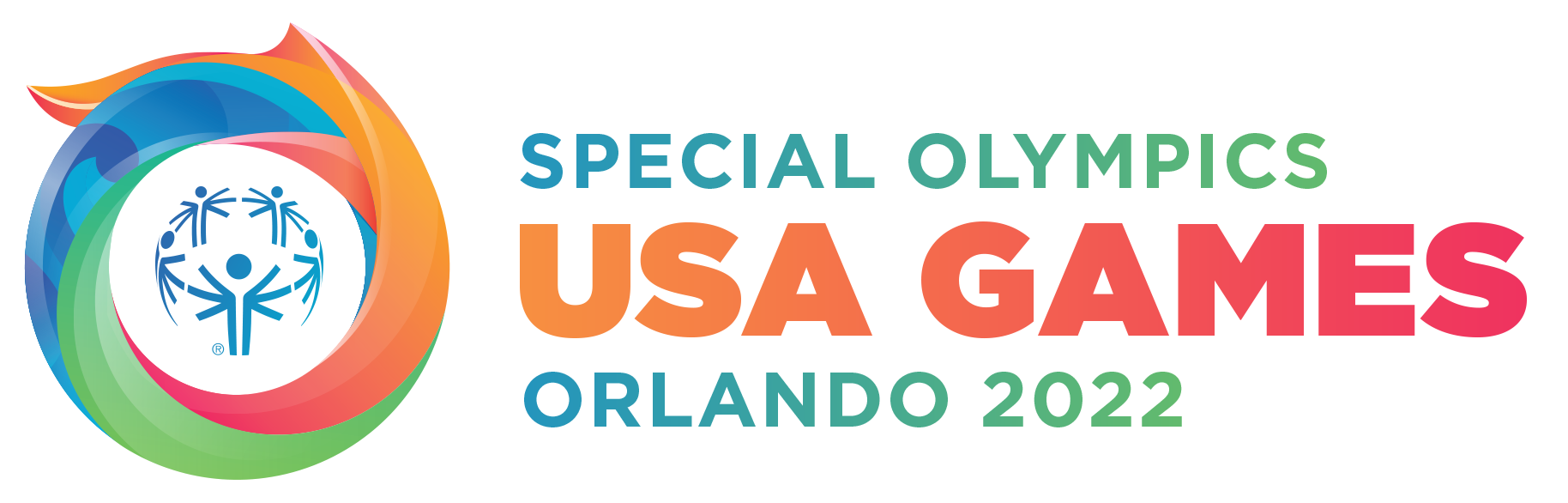 2022 Special Olympics USA Games Fast Facts – At a GlanceLocation & DatesThe 2022 Special Olympics USA Games is scheduled for June 5-12, 2022 in Orlando, Florida. By The NumbersOver 4,300 athletesOver 1,300 coaches Over 10,000 volunteers to fill over 20,000 shiftsOver 125,000 families, friends and spectators67 Delegations from the United States and CaribbeanSports (19 Olympic-style team and individual sports)Athletics (track & field), basketball, bocce, bowling, cheerleading, equestrian, flag football, golf, gymnastics, open water swimming, powerlifting, soccer, softball, stand up paddleboard, surfing, swimming, tennis, triathlon and volleyball. More info: https://www.2022specialolympicsusagames.org/sportsVenuesWalt Disney World Resort (Host Partner)ESPN Wide World of Sports (Main Location)Exploria Stadium (Opening Ceremony)Other sporting facilities across Orlando include Boardwalk Bowl Entertainment Center, Disney’s Typhoon Lagoon Water Park, Lake Minneola Waterfront Park, Lucky’s Lake, Orange County National Gold Center, Osceola Heritage Park, Rosen Aquatic Center and USTA National Campus.More info: https://www.2022specialolympicsusagames.org/venuesPartnersPresenting Partner: Jersey Mike’sHost Partner: Disney Global Broadcast Partner: ESPN Platinum Partners: Bank of America, Coca-Cola, Experience Kissimmee, Fanatics, Jabil, Orange County, Orlando Health, PublixGold Partners: Gallagher, WWESilver Partner: Ron Jon Surf ShopUSA Games Media Partner: Westwood One, WFTVProfessional Services Partners: ATS, Dex Imaging, Eleiko, Managed Services Group, McNatt Law Firm, P.A., Publicis, MTM RecognitionMore info: https://www.2022specialolympicsusagames.org/about/sponsorsGames AmbassadorsFor more on the A-list roster of more than 40 athletes and entertainment celebrities, visit https://www.2022specialolympicsusagames.org/about/2022-game-ambassadors.Motto/HashtagWe all have reasons to shine. For Special Olympics athletes, one reason is sport. They display remarkable abilities not only on the field, but in all areas of life. By celebrating their dedication and perseverance on and off the playing field, we become champions for a more inclusive world. A world where we all Shine As One. #ShineAsOneGet InvolvedTo learn more about how you can get involved with 2022 Special Olympics USA Games, visit https://www.2022specialolympicsusagames.org/get-involvedTo donate to the 2022 Special Olympics USA Games, visithttps://www.2022specialolympicsusagames.org/get-involved/donateTo apply to be a volunteer for the 2022 Special Olympics USA Games, visithttps://www.2022specialolympicsusagames.org/get-involved/volunteerFor more information on sponsorship opportunities with the 2022 Special Olympics USA Games, visit https://www.2022specialolympicsusagames.org/get-involved/sponsorTo join the 2022 Club for Special Olympics USA Games visithttps://2022club.2022usagames.org/event/202cludra/Stay Connected To stay connected, follow 2022 Special Olympics USA Games onInstagram: @specialolympicsusagamesFacebook: @SpecialOlympicsUSAGamesTwitter: @2022USAGames###